DIRECTION DES COMPETITIONS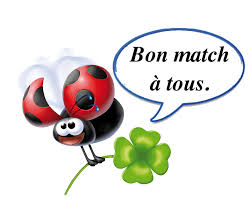 PRE – HONNEURPROGRAMMATION 24° JOURNEEMARDI 01 MAI 2018§§§§§§§§§§§§§§§§§§§§§§§§§§§§§§§§§MARDI 08 MAI 2018LIEUXRENCONTRESU 19SENIORSSEMAOUNNRBS / OFREPORTEE11 HOUZELLAGUENWRBO / IRBBH9 H 3011 HBEJAIA NACERIAJSB / USSAREPORTEE13 H BENI MANSOURUSBM / OMC13 H11 H EXEMPTSBC EL KSEUR – ES IGHIL ALI – JS TAMRIDJETBC EL KSEUR – ES IGHIL ALI – JS TAMRIDJETBC EL KSEUR – ES IGHIL ALI – JS TAMRIDJETLIEUXRENCONTRESU 19SENIORSSEMAOUNNRBS / OF15 HBENAL. ANNEXEJSB / USSA15 H